МБОУ Инзенская СШ №1 имени Ю.Т. АлашееваПроект«Удивительный мир чисел»Работу выполнилиучащиеся 5 класса АРуководитель проекта: Ёлчева Н.Л. 2014 г.Пифагор          Числа древними греками, а вместе с ними Пифагором и пифагорейцами мыслились зримо, в виде камешков, разложенных на песке или на счетной доске - абаке. По этой причине греки не знали нуля, так как его невозможно было "увидеть". Но и единица еще не была полноправным числом, а представлялась как некий "числовой атом", из которого образовывались все числа. Пифагорейцы называли единицу "границей между числом и частями", то есть между целыми числами и дробями, но в то же время видели в ней "семя и вечный корень". Число же определялось как множество, составленное из единиц. Особое положение единицы как "числового атома", роднило ее с точкой, считавшейся "геометрическим атомом". Вот почему Аристотель писал: "Точка есть единица, имеющая положение, единица есть точка без положения". Таким образом пифагорейские числа в современной терминологии - это натуральные числа. Числа-камешки раскладывались в виде правильных геометрических фигур, эти фигуры классифицировались. Так возникли числа, сегодня именуемые фигурными. Итак, фигу́рные чи́сла — общее название чисел, геометрическое представление которых связано с той или иной геометрической фигурой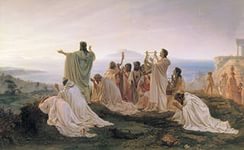 Линейные числа         Линейные числа - самые простые числа, которые делятся только на единицу и на самих себя и вследствие этого могут быть изображены в виде линии, составленной из последовательно расположенных точек. Примером линейного числа является -  число 5( л и н е й н о е   ч и с л о   5 )      Эти числа называются простыми. Более двух тысяч лет назад в Греции знаменитый математик Эратосфен придумал очень остроумный способ выискивать простые числа. Он предложил для этого применять особое решето, сквозь которое все ненужные числа будут просеиваться, а все нужные – простые - оставаться.      Чудесное решето назвали решетом Эратосфена. А действует оно следующим образом.     Запишем все числа, начиная с двойки, по порядку:2; 3; 4; 5; 6; 7; 8; 9; 10; 11; 12; 13; 14; 15; 16; 17; 18; 19; 20; 21; 22; . . .Такой ряд чисел называется натуральным рядом. Выбросим из этого ряда те числа, которые, которые наверняка не являются простыми, то есть делятся не только на себя, но и на другие числа. Сначала отбросим те числа, которые делятся на два. Затем отсеем те числа, которые делятся на три. Всё меньше и меньше остаётся чисел в решете. А дальше выбросим все числа, которые делятся на 5, потом те, что делятся на 7 и так далее. Так постепенно из ряда натуральных чисел будут выбывать составные числа, а простые останутся.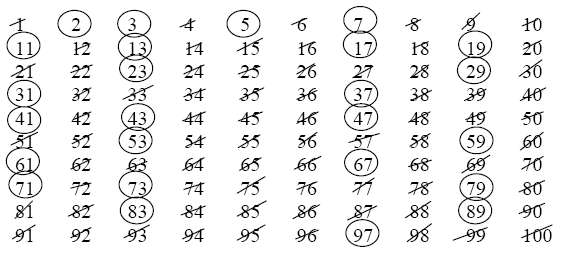        Теперь мы уже знаем очень много простых чисел. Все зачёркнутые числа, кроме 1, являются составными. Число 1 не является простым числом, но оно относится к линейным числам.Плоские числа. Телесные числа.      Плоские числа – числа, представимые в виде произведения двух сомножителей, (или составные): 4; 6; 8; 10; . . .          (число 6)                                                      (число 10)Эти числа можно расположить в две линии.      Телесные числа – числа, представимые в виде произведения трёх сомножителей: 8; 12; 16; 18; . . . Многоугольные числа.          Выкладывая различные правильные многоугольники, мы получаем разные классы многоугольных чисел. Предположительно от фигурных чисел возникло выражение «Возвести число в квадрат или в куб»Треугольные числа.      Нарисованные и попарно соединённые три точки создают правильный (равносторонний) треугольник. А если точек четыре – можно ли их расположить аналогичным способом? Оказывается, нет. Пять точек - тоже нет. А вот шесть точек расположить в требуемом порядке уже можно. При этом новый треугольник получается линейным увеличением последнего в три раза. Чтобы впечатление треугольника сохранялось нужно добавить четыре точки. Соответствующий треугольник получается линейным увеличением исходного в три раза.      Продолжая добавлять точки, будем получать всё новые и новые треугольники.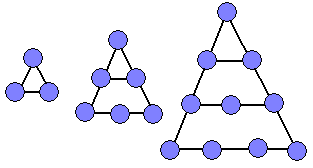 В приведённых примерах точек сначала было три, потом шесть, затем десять и так далее. Эти числа по вполне понятным причинам называются треугольными. Простейшими из этих чисел являются - !; 3; 6; 10; 15; 21; 28; 36; . . .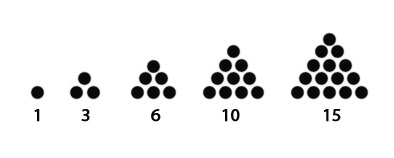 13=1+26=1+2+310=1+2+3+415=1+2+3+4+521=1+2+3+4+5+6 и т.д.      Любое треугольное число можно представить в виде , где n – порядковый номер числа.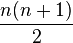       Треугольные числа обладают следующими свойствами:Сумма двух последовательных треугольных чисел даёт полный квадрат – квадратное число.Чётность элемента последовательности меняется с периодом 4: нечётное, нечётное, чётное, чётное, . . .Подсчитаем с помощью рисунка несколько первых треугольных чисел и составим таблицу.         А можно ли продолжить таблицу дальше, без помощи рисунков? Сделать это совсем просто, если понять правило, по которому каждое следующее треугольное число получается из предыдущего. Посмотрите на таблицу: третье треугольное число получается, если ко второму прибавить число 3, т. е. его номер; четвертое треугольное число получается добавлением к третьему числу 4 и т. д.        А можно ли найти какое-нибудь треугольное число, не вычисляя всех предыдущих? Попробуем найти треугольное число под номером 10. Десятое треугольное число равно сумме:                      1 + 2 + 3 + 4 + 5 + 6 + 7 + 8 + 9 +10.        Для подсчета этой суммы запишем ее слагаемые в обратном порядке и расположим суммы одна под другой:                       1 + 2 + 3 + 4 + 5 + 6 + 7 + 8 + 9 +10.                      10 + 9 + 8 + 7 + 6 + 5 + 4 + 3 + 2 +1.        Сумма каждой пары, расположенных друг под другом, равна 11. Всего таких сумм 10. Поэтому удвоенная сумма равна 10 · 11. А само треугольное число (10 · 11) : 2 =55.Порешаем?1. а) Шары укладывают в равносторонние треугольники. В пятнадцатом треугольнике 120 шаров. Сколько шаров в 16 треугольнике? В четырнадцатом?      б) Заполни указанную часть таблицы 2.      а) Шары уложили в равносторонний треугольник, в котором 25 рядов. Сколько потребовалось шаров?      б) Чему равно треугольное число с номером 35? С номером 50? С номером 1000? 3.      а) Несколько шаров уложили на плоскости в равносторонний треугольник – остались лишними 3 шара. А когда построили треугольник, сторона которого содержит на 1 шар больше, то не хватило 4 шаров. Сколько было шаров?      б) Несколько шаров уложили на плоскости в равносторонний треугольник – остались лишними 24 шара. А когда построили треугольник, сторона которого содержит на один шар больше, то не хватило 11 шаров. Сколько было шаров? 4.       В каком порядке идут четные и нечетные числа в последовательности треугольных чисел? Четным или нечетным является число с номером 17, 18, 19, 20? Четным или нечетным является число с номером 60, 78, 35? 5.      Найдите сумму: а) 15-го и 16-го треугольных чисел; б) 47-го и 48-го треугольных чисел. Желаем успеха!        Треугольные числа связаны с именем великого древнегреческого математика и философа Пифагора, который жил в VI в. До н. э. Пифагор использовал квадратные, пятиугольные числа. У него не только плоские фигуры изображали числа. Были также и пирамидальные числа, и кубические …Квадратные числа.Нарисованные точки образуют правильную геометрическую фигуру – квадрат. Квадратными числами называются числа ряда: 1; 4; 9; 16; 25; 36; 49; 64; 81; 100; . . .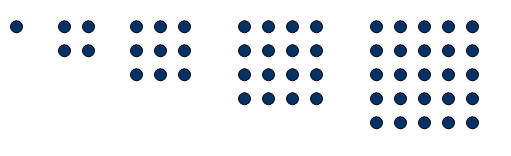 1      4        9            16             251=1х14=2х29=3х316=4х425=5х5   и  т.д.         Квадратные числа представляют собой произведение двух одинаковых натуральных чисел, то есть являются полными квадратами.                                        Любое квадратное число можно представить в виде , где n – порядковый номер числа.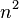 Пятиугольные числа.     Пятиугольные числа - это числа, которые образуют правильный пятиугольник. 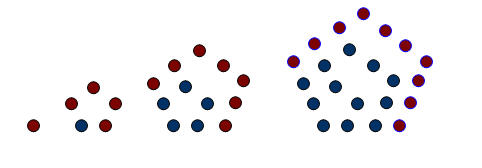    1     5          12                 22      Любое пятиугольное число можно записать в виде  , где n- порядковый номер числа.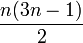                   Совершенные числа     Совершенное число (др.-греч. ἀριθμὸς τέλειος) — натуральное число, равное сумме всех своих собственных делителей (т. е. всех положительных делителей, отличных от самого числа). По мере того как натуральные числа возрастают, совершенные числа встречаются всё реже.6 — шесть. Натуральное четное число. Факториал 3!, Регулярное число (Число Хемминга), Совершенное число. В ряду натуральных чисел находится между числами 5 и 7.Делители числа 6  -   1; 2; 3 – собственные делители.                                        6=1+2+328 — двадцать восемь. Натуральное четное число. Совершенное число. В ряду натуральных чисел находится между числами 27 и 29.Делители числа 28  -  1; 2; 4; 7; 14 -  собственные делители.                              28=1+2+4+7+14496 — четыреста девяносто шесть. Натуральное четное число. Совершенное число. В ряду натуральных чисел находится между числами 495 и 497.Четвёртое совершенное число — 8128, пятое — 33 550 336, шестое — 8 589 869 056, седьмое — 137 438 691 328 . . .
В диапазоне от 1 до 100 всего 2 числа- 6 и 28                    Сказка о совершенных числах        28 сентября число 28 решило пригласить в гости всех своих делителей, меньших, чем оно само. Первой прибежала единица, за ней двойка, за ней 4; 7; 14. Когда все гости собрались, число 28 увидело, что их немного. Оно огорчилось и предложило, чтобы каждый из гостей привел ещё и своих делителей. (Сколько придет новых гостей?). Единица объяснила числу 28, что новые гости не придут.       Чтобы утешить число 28 , его гости соединились знаком "+". И, о чудо, сумма оказалась равной самому числу 28! Единица сказала, что всякое число, которое равно сумме своих меньших делителей, называется совершенным. Число обрадовалось и спросило, какие числа есть ещё совершенные. Всезнающая единица ответила, что совершенных чисел очень мало: среди чисел до миллиона их всего четыре: 6, 28, 496 и число 8128. Известно довольно много четных совершенных чисел, но не известно ни одного нечетного совершенного числа. Также неизвестно, конечно ли количество совершенных чисел. Возьмём совершенное число – 6. На какие числа делится это число? На 1, на 2 и на 3. Теперь сложим эти три числа: 1 + 2 + 3 = 6 Или вот другое совершенное число – 28, – Помните, какие у него младшие делители – 1, 2, 4, 7 и 14. Сложим их: 1 + 2 + 4 + 7 + 14 = 28. Значит, совершенные числа равны сумме всех своих младших делителей. К сожалению, совершенных чисел всего двадцать четыре: 6, 28, 496,8128, 130 816… Дальше они растут всё быстрее и быстрее, а вычислять их всё сложнее и сложнее. Может быть вам доведётся найти новое совершенное число.                                Дружественные числа          Дружественные числа – это пара чисел, обладающих таким свойством: сумма собственных делителей (не считая самого числа) первого из них равна второму числу, а сумма собственных делителей второго числа равна первому числу.         Они открыты древнегреческими учеными - последователями Пифагора. Недаром знаменитый греческий математик Пифагор сказал: «Друг – это второе я!» – и при этом сослался на числа 220 и 284. Они замечательны тем, что каждое из них равно сумме младших делителей другого числа. Какие делители у числа 284? 1, 2, 4, 71, 142. А у числа 220 делители: 1, 2, 4, 5, 10, 11, 20, 22, 44, 55, 110. Попробуем сложить делители каждого числа: 1 + 2 + 4 + 71 + 142 = 220, 1 + 2 + 4 + 5 + 10 + 11 + 20 + 22 + 44 + 55 + 110 = 284.        Вот почему эти числа называются дружественными. Пифагорейцы знали только одну пару дружественных чисел: 220 и 284. Вторая дружественная пара (1184 и 1210) была найдена в 1867 году шестнадцатилетним итальянцем Б. Паганини. Пары дружественных чисел образуют последовательность: 220, 284, 1184, 1210, 2620, 2924, 5020, 5564, 6232, 6368, …         Две стихии господствуют в математике - числа и фигуры с их бесконечным многообразием свойств и взаимосвязей. Само возникновение понятия числа - одно из гениальнейших проявлений человеческого разума. Действительно, числа не только что-то измеряют. Числа сравнивают и вычисляют, рисуют и проектируют, сочиняют и играют, делают умозаключения и выводыРуководитель  проектаРуководитель  проектаРуководитель  проектаФ.И.О.Ф.И.О.Ёлчева Нина ЛеонидовнаРегионРегионУльяновская областьНаселённый пункт, где находится школаНаселённый пункт, где находится школаГород ИнзаНазвание школыНазвание школыМБОУ Инзенская СШ №1Описание проектаОписание проектаОписание проектаТема учебного проектаТема учебного проектаТема учебного проекта«Удивительный мир чисел»«Удивительный мир чисел»«Удивительный мир чисел»Краткое содержание проектаКраткое содержание проектаКраткое содержание проектаИстория возникновения чисел,  как люди научились считать; линейные числа, фигурные числа, совершенные числа, дружественные числа.История возникновения чисел,  как люди научились считать; линейные числа, фигурные числа, совершенные числа, дружественные числа.История возникновения чисел,  как люди научились считать; линейные числа, фигурные числа, совершенные числа, дружественные числа.ПредметПредметПредметМатематикаМатематикаМатематикаКлассКлассКласс5 класс5 класс5 классПродолжительность проектаПродолжительность проектаПродолжительность проекта3 недели3 недели3 неделиОснова проектаОснова проектаОснова проектаОбразовательные стандартыОбразовательные стандартыОбразовательные стандартыОвладение системой математических знаний и умений, необходимых для применения в практической деятельности, изучение смежных дисциплин.Интеллектуальное развитие, формирование качеств личности, необходимых человеку для полноценной жизни в современном обществе: ясность и точность мысли, критичность мышления, логическое мышление, элементы алгоритмической культуры, пространственных представлений, способность преодолевать трудности.Воспитание отношения к математике как к части общечеловеческой культуры, понимание значимости математики для научно-технического прогресса.Овладение системой математических знаний и умений, необходимых для применения в практической деятельности, изучение смежных дисциплин.Интеллектуальное развитие, формирование качеств личности, необходимых человеку для полноценной жизни в современном обществе: ясность и точность мысли, критичность мышления, логическое мышление, элементы алгоритмической культуры, пространственных представлений, способность преодолевать трудности.Воспитание отношения к математике как к части общечеловеческой культуры, понимание значимости математики для научно-технического прогресса.Овладение системой математических знаний и умений, необходимых для применения в практической деятельности, изучение смежных дисциплин.Интеллектуальное развитие, формирование качеств личности, необходимых человеку для полноценной жизни в современном обществе: ясность и точность мысли, критичность мышления, логическое мышление, элементы алгоритмической культуры, пространственных представлений, способность преодолевать трудности.Воспитание отношения к математике как к части общечеловеческой культуры, понимание значимости математики для научно-технического прогресса.Дидактические цели, ожидаемый результатДидактические цели, ожидаемый результатДидактические цели, ожидаемый результатВ результате работы над проектом учащиеся смогут определять простые и составные числа, совершенные числа, дружественные и фигурные числа, называть удивительные свойства чисел. Будут знать имена великих математиков: Пифагор, Евклид, Эратосфен, Архимед. Научатся проводить фокусы с числами, разгадывать ребусы и головоломки, загадки с числами, строить фигурные числа.В результате работы над проектом учащиеся смогут определять простые и составные числа, совершенные числа, дружественные и фигурные числа, называть удивительные свойства чисел. Будут знать имена великих математиков: Пифагор, Евклид, Эратосфен, Архимед. Научатся проводить фокусы с числами, разгадывать ребусы и головоломки, загадки с числами, строить фигурные числа.В результате работы над проектом учащиеся смогут определять простые и составные числа, совершенные числа, дружественные и фигурные числа, называть удивительные свойства чисел. Будут знать имена великих математиков: Пифагор, Евклид, Эратосфен, Архимед. Научатся проводить фокусы с числами, разгадывать ребусы и головоломки, загадки с числами, строить фигурные числа.Вопросы, направляющие проектВопросы, направляющие проектВопросы, направляющие проектОсновополагающий вопросЧто есть число?Что есть число?Прблемные вопрсыСуществует ли связь между понятием числа и геометрической фигурой?Какие существуют классификации фигурных чисел?Существует ли самое большое число?Существует ли связь между понятием числа и геометрической фигурой?Какие существуют классификации фигурных чисел?Существует ли самое большое число?Учебные вопросы- Назвать определение фигурного числа.- Установить виды фигурных чисел.- Каковы закономерности процесса     построения фигурных чисел?- Какие числа называются совершенными?- Какие числа называются дружественными?- Назвать определение фигурного числа.- Установить виды фигурных чисел.- Каковы закономерности процесса     построения фигурных чисел?- Какие числа называются совершенными?- Какие числа называются дружественными?Оценивание работы учащихсяОценивание работы учащихсяОценивание работы учащихсяДо работы над проектомДо работы над проектомДо работы над проектом- Формирующее оценивание стартовых знаний в форме фронтальной беседы, вводной презентации учителя.- Список тем исследования.- Критерии оценивания исследований учеников.- Формирующее оценивание стартовых знаний в форме фронтальной беседы, вводной презентации учителя.- Список тем исследования.- Критерии оценивания исследований учеников.- Формирующее оценивание стартовых знаний в форме фронтальной беседы, вводной презентации учителя.- Список тем исследования.- Критерии оценивания исследований учеников.Ученики работают над проектом и выполняют задания.Ученики работают над проектом и выполняют задания.Ученики работают над проектом и выполняют задания.- Оценивание работы учеников по предложенным дидактическим материалам.- Обсуждение предварительных результатов в каждой группе.- Консультация учителя.- Работа с дидактическим материалом.- Оценивание работы учеников по предложенным дидактическим материалам.- Обсуждение предварительных результатов в каждой группе.- Консультация учителя.- Работа с дидактическим материалом.- Оценивание работы учеников по предложенным дидактическим материалам.- Обсуждение предварительных результатов в каждой группе.- Консультация учителя.- Работа с дидактическим материалом.После завершения работы над проектомПосле завершения работы над проектомПосле завершения работы над проектом- Самооценка работы группы.- Представление результатов работы групп в виде презентации.- Выступление на уроке-конференции.- Рефлексия.- Самооценка работы группы.- Представление результатов работы групп в виде презентации.- Выступление на уроке-конференции.- Рефлексия.- Самооценка работы группы.- Представление результатов работы групп в виде презентации.- Выступление на уроке-конференции.- Рефлексия.Описание методов оцениванияОписание методов оцениванияОписание методов оцениванияРабота над проектом начинается с того, что в ходе презентации учителя выясняются знания учащихся по данной теме, учащиеся мотивируются на проведение исследований в проекте, определяются темы исследований. Учитывая требования стандарта, составляются критерии оценивания будущих работ учащихся, по которым происходит контроль и самоконтроль в группах. Перед началом работы учащиеся знакомятся с данными критериями. В ходе работы группы заполняют таблицу продвижения по проекту, обсуждают полученные результаты, сверяют полученные результаты с критериями. Для глубокого осмысления темы для учащихся разработаны дидактические материалы. После завершения работы заполняются листы самооценки работы группы, создаётся презентация, отражающая результаты исследований и полученные выводы. Проводится урок-конференция, на котором заслушиваются выступления учащихся с итогами своей работы. Здесь оценивается глубина проведённого исследования, краткость и ёмкость формулировок, умение логично представлять ход и результаты исследования, убедительно аргументировать свою точку зрения, задавать вопросы, активность. В ходе выступления учащиеся демонстрируют результаты своей деятельности - презентации и публикации. В завершении конференции коллективно обсуждаются выводы, служащие ответом на основополагающий вопрос проекта. По итогам проекта осуществляется индивидуальная рефлексия.Работа над проектом начинается с того, что в ходе презентации учителя выясняются знания учащихся по данной теме, учащиеся мотивируются на проведение исследований в проекте, определяются темы исследований. Учитывая требования стандарта, составляются критерии оценивания будущих работ учащихся, по которым происходит контроль и самоконтроль в группах. Перед началом работы учащиеся знакомятся с данными критериями. В ходе работы группы заполняют таблицу продвижения по проекту, обсуждают полученные результаты, сверяют полученные результаты с критериями. Для глубокого осмысления темы для учащихся разработаны дидактические материалы. После завершения работы заполняются листы самооценки работы группы, создаётся презентация, отражающая результаты исследований и полученные выводы. Проводится урок-конференция, на котором заслушиваются выступления учащихся с итогами своей работы. Здесь оценивается глубина проведённого исследования, краткость и ёмкость формулировок, умение логично представлять ход и результаты исследования, убедительно аргументировать свою точку зрения, задавать вопросы, активность. В ходе выступления учащиеся демонстрируют результаты своей деятельности - презентации и публикации. В завершении конференции коллективно обсуждаются выводы, служащие ответом на основополагающий вопрос проекта. По итогам проекта осуществляется индивидуальная рефлексия.Работа над проектом начинается с того, что в ходе презентации учителя выясняются знания учащихся по данной теме, учащиеся мотивируются на проведение исследований в проекте, определяются темы исследований. Учитывая требования стандарта, составляются критерии оценивания будущих работ учащихся, по которым происходит контроль и самоконтроль в группах. Перед началом работы учащиеся знакомятся с данными критериями. В ходе работы группы заполняют таблицу продвижения по проекту, обсуждают полученные результаты, сверяют полученные результаты с критериями. Для глубокого осмысления темы для учащихся разработаны дидактические материалы. После завершения работы заполняются листы самооценки работы группы, создаётся презентация, отражающая результаты исследований и полученные выводы. Проводится урок-конференция, на котором заслушиваются выступления учащихся с итогами своей работы. Здесь оценивается глубина проведённого исследования, краткость и ёмкость формулировок, умение логично представлять ход и результаты исследования, убедительно аргументировать свою точку зрения, задавать вопросы, активность. В ходе выступления учащиеся демонстрируют результаты своей деятельности - презентации и публикации. В завершении конференции коллективно обсуждаются выводы, служащие ответом на основополагающий вопрос проекта. По итогам проекта осуществляется индивидуальная рефлексия.Предварительные знания, умения и навыки.Предварительные знания, умения и навыки.Предварительные знания, умения и навыки.Первоначальные навыки поиска информации в Интернете, исторической и учебной литературе, навыки осмысленного чтения. Первоначальные навыки работы в текстовом редакторе и Power Point.Первоначальные навыки поиска информации в Интернете, исторической и учебной литературе, навыки осмысленного чтения. Первоначальные навыки работы в текстовом редакторе и Power Point.Первоначальные навыки поиска информации в Интернете, исторической и учебной литературе, навыки осмысленного чтения. Первоначальные навыки работы в текстовом редакторе и Power Point.Учебные мероприятияУчебные мероприятияУчебные мероприятия1 занятие.- Знакомство с проектом.- Деление учащихся на группы.- Задания по группам: I группа – возникновение чисел, линейные числа, простые и составные числа, решето Эратосфена.II группа – фигурные числа, их классификация; совершенные и дружественные числа.III группа – подготовить числовые фокусы, числовые кроссворды, головоломки и ребусы с числами.2 занятие.Рассказ о простых и составных числах. Рассказ  о способе отыскания простых чисел – «Решето Эратосфена»3 занятие.Рассказ о дружественных , фигурных и совершенных числахПрактическая работа по построению фигурных чисел.4 занятие.Практическое занятие на логику и смекалку.5 занятие.Защита рефератов ( 1 группа )Показ презентаций ( 2 группа )Демонстрация альбома с числовыми фокусами, кроссвордами, головоломками, ребусами ( 3 группа ).1 занятие.- Знакомство с проектом.- Деление учащихся на группы.- Задания по группам: I группа – возникновение чисел, линейные числа, простые и составные числа, решето Эратосфена.II группа – фигурные числа, их классификация; совершенные и дружественные числа.III группа – подготовить числовые фокусы, числовые кроссворды, головоломки и ребусы с числами.2 занятие.Рассказ о простых и составных числах. Рассказ  о способе отыскания простых чисел – «Решето Эратосфена»3 занятие.Рассказ о дружественных , фигурных и совершенных числахПрактическая работа по построению фигурных чисел.4 занятие.Практическое занятие на логику и смекалку.5 занятие.Защита рефератов ( 1 группа )Показ презентаций ( 2 группа )Демонстрация альбома с числовыми фокусами, кроссвордами, головоломками, ребусами ( 3 группа ).1 занятие.- Знакомство с проектом.- Деление учащихся на группы.- Задания по группам: I группа – возникновение чисел, линейные числа, простые и составные числа, решето Эратосфена.II группа – фигурные числа, их классификация; совершенные и дружественные числа.III группа – подготовить числовые фокусы, числовые кроссворды, головоломки и ребусы с числами.2 занятие.Рассказ о простых и составных числах. Рассказ  о способе отыскания простых чисел – «Решето Эратосфена»3 занятие.Рассказ о дружественных , фигурных и совершенных числахПрактическая работа по построению фигурных чисел.4 занятие.Практическое занятие на логику и смекалку.5 занятие.Защита рефератов ( 1 группа )Показ презентаций ( 2 группа )Демонстрация альбома с числовыми фокусами, кроссвордами, головоломками, ребусами ( 3 группа ).Создание комфортных условий для дифференцированного обученияСоздание комфортных условий для дифференцированного обученияСоздание комфортных условий для дифференцированного обученияВозможности для учениковВозможности для учениковВозможности для учениковРабота в группах позволяет ученикам выбрать для себя роль в соответствии со склонностями и интересами, чтобы быть успешным и внести свой вклад в итоговую работу:- анализ источников;- поиск и обработка необходимой информации по теме проекта;- поиск и подготовка к представлению иллюстративного материала по теме проекта;- организация и проведение совместного обсуждения результатов работы ;- обработка результатов и представление их средствами компьютерных технологий;- подготовка и проведение устной презентации работы группы.Работа в группах позволяет ученикам выбрать для себя роль в соответствии со склонностями и интересами, чтобы быть успешным и внести свой вклад в итоговую работу:- анализ источников;- поиск и обработка необходимой информации по теме проекта;- поиск и подготовка к представлению иллюстративного материала по теме проекта;- организация и проведение совместного обсуждения результатов работы ;- обработка результатов и представление их средствами компьютерных технологий;- подготовка и проведение устной презентации работы группы.Работа в группах позволяет ученикам выбрать для себя роль в соответствии со склонностями и интересами, чтобы быть успешным и внести свой вклад в итоговую работу:- анализ источников;- поиск и обработка необходимой информации по теме проекта;- поиск и подготовка к представлению иллюстративного материала по теме проекта;- организация и проведение совместного обсуждения результатов работы ;- обработка результатов и представление их средствами компьютерных технологий;- подготовка и проведение устной презентации работы группы.Одарённые ученикиОдарённые ученикиОдарённые ученикиВ ходе работы над проектом возможны различные пути изучения материала, которые могут выбрать сами ученики. Школьники, заинтересованные в более глубоком изучении математики, могут выйти за рамки выполняемых учебных задач, провести дополнительные исследования и расширить поле деятельности проекта.В ходе работы над проектом возможны различные пути изучения материала, которые могут выбрать сами ученики. Школьники, заинтересованные в более глубоком изучении математики, могут выйти за рамки выполняемых учебных задач, провести дополнительные исследования и расширить поле деятельности проекта.В ходе работы над проектом возможны различные пути изучения материала, которые могут выбрать сами ученики. Школьники, заинтересованные в более глубоком изучении математики, могут выйти за рамки выполняемых учебных задач, провести дополнительные исследования и расширить поле деятельности проекта.Ученики, испытывающие трудности в обученииУченики, испытывающие трудности в обученииУченики, испытывающие трудности в обученииВ работе над проектом ученики выполняют доступные для себя, чётко определённые задачи на основе продуманного алгоритма действий. Они имеют возможность воспользоваться помощью других участников группы, проконсультироваться с учителем. Такие ученики должны почувствовать свою значимость в общем деле, почувствовать, что они могут быть успешными.В работе над проектом ученики выполняют доступные для себя, чётко определённые задачи на основе продуманного алгоритма действий. Они имеют возможность воспользоваться помощью других участников группы, проконсультироваться с учителем. Такие ученики должны почувствовать свою значимость в общем деле, почувствовать, что они могут быть успешными.В работе над проектом ученики выполняют доступные для себя, чётко определённые задачи на основе продуманного алгоритма действий. Они имеют возможность воспользоваться помощью других участников группы, проконсультироваться с учителем. Такие ученики должны почувствовать свою значимость в общем деле, почувствовать, что они могут быть успешными.Материалы и ресурсы, необходимые для выполнения проектаМатериалы и ресурсы, необходимые для выполнения проектаМатериалы и ресурсы, необходимые для выполнения проектаТехнологии – цифровые устройстваТехнологии – цифровые устройстваТехнологии – цифровые устройства- компьютер;- сеть интернет;- принтер;- проектор.- компьютер;- сеть интернет;- принтер;- проектор.- компьютер;- сеть интернет;- принтер;- проектор.Технологии – программное обеспечениеТехнологии – программное обеспечениеТехнологии – программное обеспечение- электронные энциклопедии;- мультимедийные программы;- текстовый редактор.- электронные энциклопедии;- мультимедийные программы;- текстовый редактор.- электронные энциклопедии;- мультимедийные программы;- текстовый редактор.№п/п1234567Треугольное число13610???№п/п171819202122232425Треугольноечисло240